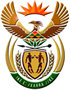 DEPARTMENT: PUBLIC ENTERPRISESREPUBLIC OF SOUTH AFRICANATIONAL ASSEMBLYQUESTION FOR WRITTEN REPLYQUESTION NO: 201QUESTION:201.	Mr W F Faber (DA) to ask the Minister of Public Enterprises:(1)	What are the details of the (a) destination and (b) total costs for (i) accommodation, (ii) travel and (iii) any other costs incurred for international travel of each (aa) Minister and (bb) Deputy Minister of his department since 1 June 2019;(2)	What is the total cost incurred for domestic air travel for each (a) Minister and (b) Deputy Minister of his department since 1 June 2019?		NW200EREPLY(aa)Table below display international travel for Minister Pravin Gordhan(bb) Table below display international travel for Deputy Minister Phumulo Masualle.(aa) The total cost incurred for domestic air travel for Minister Pravin Gordhan       The total cost incurred for domestic air travel for Minister from June 2019 to January 2023 is R 899 213,99(bb) The total cost incurred for domestic air travel for Deputy Minister Phumulo   Masualle The total cost incurred for domestic air travel for Deputy Minister from June 2019 to January 2023 is R 2 587 419,62Remarks:      						Reply: Approved / Not ApprovedJacky Molisane					P J Gordhan, MP		Acting Director-General		 		Minister of Public EnterprisesDate:							Date:Destination Total Costs(b)(i) Accommodation(b) (ii)Travel(b)(iii) Other costsIndiaR 158 307,16R 82 829,98R 75 477,18-RussiaR 280 430,93R 158 237,00R 106 462,93R 15 731,00New YorkR 168 420,90R 48 000,00R 120 420,90Washington/United KingdomR 177 819,18R 45 267,86R 100 104,90R 32 446,42DubaiR 226 892,73R 71 290,40R 110 542,65R 45 059,68TotalR 1011 870,90R 405 625,24R 513 008,56R 93 237,10Destination Total Costs(b) (i) Accommodation(b) (ii)Travel(iii) Other costsAbidjanR 98 446.62R 5 536.88R 71 041,44R 21 868,30Dakar, GhanaR 98 446.62R 5 536.88R 71 041,44R 21 868,30TotalR 98 446,62R 5 536,88R 71 041,44R 21 868,30